認知症家族交流会での約束★司会を担当する方は、会の開始前に約束が守られるよう、以下の内容を読み上げ、皆さんで確認をお願いします。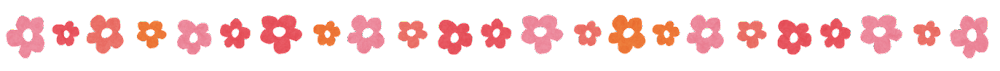 ●参加した皆様にとって、「認知症家族交流会」が心地よい場所となるよう、皆様には守っていただきたいルールが６つあります。認知症の治療法や対処法はそれぞれであり、その効果にも個人差があります。「あのひとにできたのに、私にはできない」と、自分を責めたりせず、参考の一つとして捉えていただきたいと思います。会のなかで聞いたお話は、この場だけにとどめ、外には持ち出さないようにしてください。他の方の発言について、否定的な意見や自身の考えの押し付けは、控えるようにしてください。会の時間は限られています。参加した皆様で時間を分け合ってお話しできるようにしてください。宗教、政治に関する活動、品物の斡旋などはご遠慮ください。会に参加され、新しくお友達となられる方もいらっしゃると思います。電話番号の交換などは、必ずお互いの了解の上、ご自分の判断で行ってください。これらの約束ごとが守られることで、「認知症家族交流会」が安心してお話ができる時間にしていきたいと思います。ご協力お願い致します。